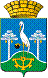 Руководителям ОУПредоставление информацииО направлении рекомендаций      На основании письма  Правительства Свердловской области от 30.05.2017 г. № 01-01-76/7824 Управление образования АСГО направляет для использования в работе по профилактике наркомании и незаконного оборота наркотиков рекомендации по совершенствованию работы по профилактике наркомании и противодействию незаконному обороту наркотиков, разработанные по результатам социологического исследования в Свердловской области об изучении наркоситуации в 2016 году.              Приложение: на 4 л. в 1 экз.          Начальник Управления образования                                                    А.Е.Золотова Белоусова В.З.(34374)7-14-21